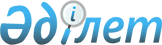 Об утверждении типовой формы договора о доверительном управлении пенсионными активами, типовой формы кастодиального договора, заключенного между единым накопительным пенсионным фондом, управляющим инвестиционным портфелем и банком-кастодианомПостановление Правления Агентства Республики Казахстан по регулированию и развитию финансового рынка от 26 мая 2023 года № 30. Зарегистрировано в Министерстве юстиции Республики Казахстан 2 июня 2023 года № 32671
      Примечание ИЗПИ!      Вводится в действие с 01.07.2023
      В соответствии с пунктами 3 и 11 статьи 37 Социального кодекса Республики Казахстан Правление Агентства Республики Казахстан по регулированию и развитию финансового рынка ПОСТАНОВЛЯЕТ:
      1. Утвердить:
      1) типовую форму договора о доверительном управлении пенсионными активами согласно приложению 1 к настоящему постановлению;
      2) типовую форму кастодиального договора, заключенного между единым накопительным пенсионным фондом, управляющим инвестиционным портфелем и банком-кастодианом согласно приложению 2 к настоящему постановлению.
      2. Признать утратившими силу нормативные правовые акты Республики Казахстан, а также отдельные структурные элементы нормативного правового акта Республики Казахстан по перечню согласно приложению 3 к настоящему постановлению.
      3. Департаменту рынка ценных бумаг в установленном законодательством Республики Казахстан порядке обеспечить:
      1) совместно с Юридическим департаментом государственную регистрацию настоящего постановления в Министерстве юстиции Республики Казахстан;
      2) размещение настоящего постановления на официальном интернет-ресурсе Агентства Республики Казахстан по регулированию и развитию финансового рынка после его официального опубликования;
      3) в течение десяти рабочих дней после государственной регистрации настоящего постановления представление в Юридический департамент сведений об исполнении мероприятия, предусмотренного подпунктом 2) настоящего пункта.
      4. Контроль за исполнением настоящего постановления возложить на курирующего заместителя Председателя Агентства Республики Казахстан по регулированию и развитию финансового рынка.
      5. Настоящее постановление вводится в действие с 1 июля 2023 года и подлежит официальному опубликованию. Типовая форма договора о доверительном управлении пенсионными активами
      Настоящий договор о доверительном управлении пенсионными активами(далее – Договор)заключен между следующими сторонами (далее – Стороны):АО "Единый накопительный пенсионный фонд"___________________________________________________________________________,(номер и дата справки или свидетельства о государственной регистрации (перерегистрации)АО "Единый накопительный пенсионный фонд"), именуемое в дальнейшем "Фонд",в лице ____________________________________________________________________,(должность, фамилия, имя, отчество (при наличии) действующего на основанииУстава или доверенности, Управляющий инвестиционным портфелем____________________________________________________________________________,(наименование Управляющего инвестиционным портфелем, номер лицензии и дата выдачи,бизнес-идентификационный номер (далее – БИН)) именуемый в дальнейшем "Управляющий",в лице ______________________________________________________________________,(должность, фамилия, имя, отчество – при наличии)действующего на основании Устава или доверенности.
      В Договоре используются следующие понятия и термины:
      пенсионные активы – пенсионные активы Фонда, переданные в доверительное управление Управляющего в соответствии со статьей 37 Социального кодекса Республики Казахстан (далее – Социальный кодекс);
      доверительное управление пенсионными активами – обязательство Управляющего осуществлять от своего имени управление переданным в его владение, пользование и распоряжение пенсионными активами, в интересах выгодоприобретателя (Фонда);
      условная единица пенсионных активов – удельная величина пенсионных активов, используемая для характеристики их изменения в результате доверительного управления управляющим инвестиционным портфелем;
      инвестиционная декларация – документ, определяющий перечень объектов инвестирования, цели, стратегии, условия и ограничения инвестиционной деятельности в отношении пенсионных активов, условия хеджирования и диверсификации пенсионных активов;
      инвестиционный доход – деньги, полученные (подлежащие получению) в результате инвестирования пенсионных активов;
      инвестиционный портфель – совокупность финансовых инструментов, входящих в состав пенсионных активов;
      управляющий инвестиционным портфелем – профессиональный участник рынка ценных бумаг, осуществляющий от своего имени и в интересах и за счет клиента деятельность по управлению инвестиционным портфелем на основании лицензии, выданной в соответствии с законами Республики Казахстан "О рынке ценных бумаг" (далее – Закон о рынке ценных бумаг) и "О разрешениях и уведомлениях", а также соответствующий требованиям уполномоченного органа для осуществления управления пенсионными активами;
      банк-кастодиан – банк второго уровня, обладающий лицензией уполномоченного органа на кастодиальную деятельность;
      уполномоченный орган – государственный орган, осуществляющий государственное регулирование, контроль и надзор финансового рынка и финансовых организаций. Глава 1. Предмет Договора
      1. Фонд, в порядке и на условиях, определенных Договором, инвестиционной декларацией, Социальным кодексом и Законом о рынке ценных бумаг передает Управляющему, а Управляющий принимает в доверительное управление пенсионные активы и осуществляет от своего имени в интересах и за счет Фонда инвестиционное управление переданными Фондом пенсионными активами. Глава 2. Основные положения
      2. Управляющий соответствует требованиям, установленным нормативными правовыми актами уполномоченного органа.
      3. Инвестиционная декларация, являющаяся неотъемлемой частью Договора, разрабатывается Управляющим и утверждается органом управления Управляющего.
      4. Перечень финансовых инструментов, разрешенных к приобретению за счет пенсионных активов, а также виды операций, которые осуществляются с пенсионными активами, устанавливаются Социальным кодексом и Правилами осуществления деятельности по управлению инвестиционным портфелем, утвержденными постановлением Правления Национального Банка Республики Казахстан от 3 февраля 2014 года № 10, зарегистрированным в Реестре государственной регистрации нормативных правовых актов под № 9248.
      5. Передача пенсионных активов в доверительное управление пенсионными активами по Договору не влечет перехода прав собственности на них к Управляющему.
      6. Права и обязанности Управляющего по доверительному управлению пенсионными активами возникают с момента вступления в силу Договора.
      7. Фонд осуществляет передачу пенсионных активов в доверительное управление Управляющему в порядке и сроки, установленные правилами и сроками передачи пенсионных активов в доверительное управление управляющему инвестиционным портфелем и передачи пенсионных активов от одного управляющего инвестиционным портфелем к другому управляющему инвестиционным портфелем или Национальному Банку Республики Казахстан, утвержденными уполномоченным органом в соответствии с подпунктом 9) статьи 15 Социального кодекса.
      8. Положения Договора пересматриваются в случаях внесения изменений и дополнений в гражданское законодательство Республики Казахстан, законодательство Республики Казахстан о социальной защите в области пенсионного обеспечения и рынке ценных бумаг, а также по инициативе и обоюдному согласию Сторон.
      9. Управляющий не вправе передавать в доверительное управление другому лицу пенсионные активы, находящиеся в его доверительном управлении в соответствии с пунктом 7 статьи 37 Социального кодекса.
      10. Стороны обязуются соблюдать все условия по обеспечению конфиденциальности информации, полученной в результате их деятельности. Глава 3. Права и обязанности Сторон
      11. Фонд обязан:
      1) передавать в доверительное управление Управляющему пенсионные активы в порядке, установленном пунктами 5 и 6 статьи 37 Социального кодекса, а также правилами и сроками передачи пенсионных активов в доверительное управление управляющему инвестиционным портфелем и передачи пенсионных активов от одного управляющего инвестиционным портфелем к другому управляющему инвестиционным портфелем или Национальному Банку Республики Казахстан, утвержденными уполномоченным органом в соответствии с подпунктом 9) статьи 15 Социального кодекса;
      2) в течение 1 (одного) рабочего дня с даты заключения Договора разместить его на своем интернет-ресурсе, а также информацию об Управляющем в порядке и сроки, установленные правилами публикации единым накопительным пенсионным фондом сведений о структуре инвестиционного портфеля единого накопительного пенсионного фонда за счет пенсионных активов, информации об управляющих инвестиционным портфелем в средствах массовой информации, утвержденными уполномоченным органом в соответствии с подпунктами 9) и 10) пункта 2 статьи 35 Социального кодекса;
      3) осуществлять индивидуальный учет пенсионных накоплений, находящихся в доверительном управлении Управляющего в порядке, установленном правилами ведения учета пенсионных накоплений за счет обязательных пенсионных взносов, обязательных профессиональных пенсионных взносов и добровольных пенсионных взносов на индивидуальных пенсионных счетах вкладчиков обязательных пенсионных взносов (получателей), утвержденными уполномоченным органом в соответствии с подпунктом 4) пункта 2 статьи 35 и пунктом 2 статьи 57 Социального кодекса; 
      4) рассчитывать стоимость одной условной единицы пенсионных активов в сроки и порядке, установленные правилами расчета отрицательной разницы между номинальной доходностью пенсионных активов, полученной управляющим инвестиционным портфелем, и минимальным значением доходности пенсионных активов, а также правилами и сроками возмещения отрицательной разницы управляющим инвестиционным портфелем за счет собственного капитала, утвержденными уполномоченным органом в соответствии с подпунктом 10) статьи 15 Социального кодекса;
      5) производить сверку с Управляющим расчетной стоимости одной условной единицы пенсионных активов, не позднее следующего рабочего дня за днем проведения соответствующих расчетов;
      6) заключать кастодиальный договор с банком-кастодианом для хранения и учета переданных в доверительное управление Управляющего пенсионных активов;
      7) письменно уведомлять Управляющего о смене должностных лиц, имеющих права подписи, об изменении адресов, контактов, БИН, банковских реквизитов Фонда в течение 3 (трех) рабочих дней с момента наступления таких изменений;
      8) производить сверку текущей стоимости пенсионных активов, находящихся в доверительном управлении у Управляющего, с Управляющим и банком-кастодианом в порядке и сроки, предусмотренные кастодиальным договором, заключенным между Фондом, Управляющим и банком-кастодианом;
      9) предоставлять Управляющему и банку-кастодиану информацию о результатах оценки финансовых инструментов, находящихся в доверительном управлении у Управляющего, проведенной оценщиком в соответствии с правилами осуществления учета и оценки пенсионных активов, утвержденными уполномоченным органом в соответствии с подпунктом 19) пункта 2 статьи 217 Социального кодекса, в течение 10 (десяти) календарных дней с момента получения Фондом данной оценки финансовых инструментов;
      10) оплачивать за счет пенсионных активов расходы, связанные с оплатой брокерских комиссий, биржевых сборов и прочих расходов, связанных с покупкой или продажей финансовых инструментов на организованных и неорганизованных рынках ценных бумаг, по сделкам Управляющего с пенсионными активами, которые подтверждаются первичными документами и фиксируются ежемесячно в трехстороннем акте сверки, в соответствии с заключенным кастодиальным договором.
      12. Фонд имеет право:
      1) запрашивать любую информацию и документы, касающиеся инвестиционного управления пенсионными активами (состав инвестиционного портфеля, сделки, операции, заключенные с пенсионными активами и т.д.);
      2) требовать от Управляющего возмещения отрицательной разницы между номинальной доходностью пенсионных активов, полученной Управляющим, и минимальным значением доходности пенсионных активов, рассчитанными в соответствии с правилами расчета отрицательной разницы между номинальной доходностью пенсионных активов, полученной управляющим инвестиционным портфелем, и минимальным значением доходности пенсионных активов, а также правилами и сроками возмещения отрицательной разницы управляющим инвестиционным портфелем за счет собственного капитала, утвержденными уполномоченным органом в соответствии с подпунктом 10) статьи 15 Социального кодекса;
      3) требовать от Управляющего перевода пенсионных активов в доверительное управление другого управляющего инвестиционным портфелем или Национального Банка Республики Казахстан в порядке и случаях, предусмотренных правилами и сроками передачи пенсионных активов в доверительное управление управляющему инвестиционным портфелем и передачи пенсионных активов от одного управляющего инвестиционным портфелем к другому управляющему инвестиционным портфелем или Национальному Банку Республики Казахстан, утвержденными уполномоченным органом в соответствии с подпунктом 9) статьи 15 Социального кодекса;
      4) расторгнуть Договор;
      5) участвовать в досудебной и исковой работе по возврату Управляющим пенсионных активов Фонда в случае, предусмотренном подпунктом 11) пункта 13 Договора.
      13. Управляющий обязан:
      1) осуществлять надлежащее доверительное управление переданными пенсионными активами в строгом соответствии с инвестиционной декларацией, Социальным кодексом, Законом о рынке ценных бумаг и Правилами осуществления деятельности по управлению инвестиционным портфелем, утвержденными постановлением Правления Национального Банка Республики Казахстан от 3 февраля 2014 года № 10, зарегистрированным в Реестре государственной регистрации нормативных правовых актов под № 9248, без права поручения другому лицу совершать действия, необходимые для управления доверенными ему пенсионными активами по Договору;
      2) разрабатывать и утверждать инвестиционную декларацию;
      3) при возникновении отрицательной разницы между номинальной доходностью пенсионных активов, полученной Управляющим, и минимальным значением доходности пенсионных активов, за счет собственного капитала возмещать данную отрицательную разницу Фонду в порядке и сроки, установленные правилами расчета отрицательной разницы между номинальной доходностью пенсионных активов, полученной управляющим инвестиционным портфелем, и минимальным значением доходности пенсионных активов, а также правилами и сроками возмещения отрицательной разницы управляющим инвестиционным портфелем за счет собственного капитала, утвержденными уполномоченным органом в соответствии с подпунктом 10) статьи 15 Социального кодекса;
      4) письменно уведомлять Фонд о смене должностных лиц, имеющих права подписи, об изменении адресов, контактов, БИН, банковских реквизитов Управляющего в течение 3 (трех) рабочих дней с даты наступления таких изменений;
      5) не использовать переданные по Договору в доверительное управление пенсионные активы в собственных интересах;
      6) не использовать информацию, полученную в результате или в связи с выполнением условий Договора, в своих интересах и не передавать третьим лицам, за исключением случаев, предусмотренных законами Республики Казахстан;
      7) обеспечить наличие системы управления рисками, соответствующей требованиям, установленным Правилами формирования системы управления рисками и внутреннего контроля для организаций, осуществляющих брокерскую и дилерскую деятельность на рынке ценных бумаг, деятельность по управлению инвестиционным портфелем, утвержденными постановлением Правления Национального Банка Республики Казахстан от 27 августа 2013 года № 214, зарегистрированным в Реестре государственной регистрации нормативных правовых актов под № 8796;
      8) обеспечить функционирование программно-технических средств и иного оборудования, необходимого для осуществления деятельности по доверительному управлению пенсионными активами;
      9) обеспечить уровень номинальной доходности по пенсионным активам, принятым в доверительное управление Управляющим, не ниже минимального значения доходности пенсионных активов в порядке и сроки, установленные правилами расчета отрицательной разницы между номинальной доходностью пенсионных активов, полученной управляющим инвестиционным портфелем, и минимальным значением доходности пенсионных активов, а также правилами и сроками возмещения отрицательной разницы управляющим инвестиционным портфелем за счет собственного капитала, утвержденными уполномоченным органом в соответствии с подпунктом 10) статьи 15 Социального кодекса;
      10) оплачивать счета, выставленные банком-кастодианом, оказывающим услуги по номинальному держанию, обслуживанию сделок с пенсионными активами и ведению счетов по учету финансовых инструментов, приобретенных за счет пенсионных активов, а также расходы, связанные с привлечением третьих лиц, услуги которых необходимы для управления пенсионными активами, за исключением расходов, предусмотренных подпунктом 10) пункта 11 Договора;
      11) осуществлять досудебную и исковую работу в отношении эмитентов, допустивших неисполнение обязательств по ценным бумагам, а также в отношении банков второго уровня, допустивших неисполнение обязательств по вкладам, находящимся в инвестиционном портфеле пенсионных активов Фонда, переданных в доверительное управление Управляющему по Договору;
      12) уведомлять Фонд в течение 3 (трех) рабочих дней со дня обнаружения неисполнения эмитентом обязательств по ценным бумагам, а также неисполнения банком второго уровня обязательств по вкладам, находящимся в инвестиционном портфеле пенсионных активов Фонда, с приложением документов о планируемых мерах Управляющего по разрешению данных ситуаций;
      13) предоставить всю необходимую информацию и документы, касающиеся инвестиционного управления пенсионными активами (состав инвестиционного портфеля, сделки, операции, заключенные с пенсионными активами и т.д.), в течение 3 (трех) рабочих дней с момента получения требования Фонда;
      14) переводить пенсионные активы Фонда в доверительное управление другому управляющему инвестиционным портфелем или Национальному Банку Республики Казахстан по требованию Фонда в порядке, установленном правилами и сроками передачи пенсионных активов в доверительное управление управляющему инвестиционным портфелем и передачи пенсионных активов от одного управляющего инвестиционным портфелем к другому управляющему инвестиционным портфелем или Национальному Банку Республики Казахстан, утвержденными уполномоченным органом в соответствии с подпунктом 9) статьи 15 Социального кодекса;
      15) письменно уведомлять Фонд о примененных в отношении Управляющего мерах надзорного реагирования, санкциях и наложенных административных взысканиях в течение 3 (трех) рабочих дней со дня возникновения таких обстоятельств; 
      16) производить сверку текущей стоимости переданных пенсионных активов, находящихся в доверительном управлении, с Фондом и банком-кастодианом в порядке и сроки, предусмотренные кастодиальным договором, заключенным между Фондом, Управляющим и банком-кастодианом;
      17) предоставлять еженедельно Фонду и банку-кастодиану информацию по рыночным ценам финансовых инструментов, находящихся в инвестиционном портфеле пенсионных активов, не позднее 11:00 часов рабочего дня, следующего за первым рабочим днем недели;
      18) рассчитывать стоимость одной условной единицы пенсионных активов в порядке и сроки, установленные правилами расчета отрицательной разницы между номинальной доходностью пенсионных активов, полученной управляющим инвестиционным портфелем, и минимальным значением доходности пенсионных активов, а также правилами и сроками возмещения отрицательной разницы управляющим инвестиционным портфелем за счет собственного капитала, утвержденными уполномоченным органом в соответствии с подпунктом 10) статьи 15 Социального кодекса;
      19) производить сверку с Фондом расчетной стоимости одной условной единицы пенсионных активов, не позднее следующего рабочего дня за днем проведения соответствующих расчетов; 
      20) в целях применения международных договоров об избежании двойного налогообложения, содействовать в заполнении налоговых форм, заполнять налоговые формы, заявления, декларации и другие формы, требуемые глобальными зарубежными кастодианами для предоставления в иностранные налоговые органы, на рынках которых осуществляются инвестиции. Формы, указанные в подпункте 20) пункта 13 Договора подписываются Фондом;
      21) проводить работу с глобальными зарубежными кастодианами по вопросам регулярного обновления налоговых форм, сертификатов и других документов, необходимых для получения освобождения от налогообложения, применения льготного налогообложения или возврата излишне удержанных сумм налогов с доходов, выплачиваемых иностранными эмитентами;
      22) предоставлять Фонду и банку-кастодиану распоряжение по операциям списания/зачисления финансовых инструментов, проводимым в рамках реструктуризации обязательств эмитентов, не позднее 11:00 часов рабочего дня, в котором предполагается проведение указанных в распоряжении операций;
      23) принимать решения по вопросам, связанным с проведением реструктуризации обязательств зарубежных эмитентов;
      24) письменно уведомлять Фонд об изменении величины комиссионного вознаграждения, указанного в пункте 15 настоящего Договора, в течение 10 (десяти) календарных дней с даты принятия органом управления Управляющего такого решения;
      25) предоставлять Фонду и банку-кастодиану распоряжение о реклассификации финансовых инструментов, предусмотренных правилами осуществления учета и оценки пенсионных активов, утвержденными уполномоченным органом в соответствии с подпунктом 19) пункта 2 статьи 217 Социального кодекса, по которым УИП принято решение о реклассификации финансовых инструментов, не позднее 11:00 часов рабочего дня, в котором предполагается перевод финансовых инструментов из одной категории учета в другую.
      14. Управляющий имеет право:
      1) получать комиссионное вознаграждение от доверительного управления пенсионными активами в случаях и размере, установленных главой 4 Договора;
      2) расторгнуть Договор на условиях, предусмотренных пунктом 27 Договора. Глава 4. Комиссионное вознаграждение
      15. Управляющий взимает комиссионное вознаграждение за управление пенсионными активами ежемесячно в размере __________ процента от инвестиционного дохода, полученного от доверительного управления пенсионными активами.
      16. Величина комиссионного вознаграждения Управляющего может меняться не чаще 1 (одного) раза в год в соответствии со статьей 58 Социального кодекса.
      17. Величина комиссионного вознаграждения размещается на интернет-ресурсах Фонда и Управляющего в течение 1 (одного) рабочего дня с даты заключения Договора, а также не позднее одного месяца до начала календарного года.
      18. В случае изменения величины комиссионного вознаграждения Управляющего Стороны подписывают соответствующее дополнительное соглашение к Договору. Глава 5. Хранение и учет пенсионных активов
      19. Пенсионные активы, находящиеся в доверительном управлении Управляющего, хранятся и учитываются на счетах Фонда в банке-кастодиане, выбор которого осуществляется Управляющим.
      20. Хранение и учет пенсионных активов, переданных в инвестиционное управление одному Управляющему, осуществляется одним банком-кастодианом. Глава 6. Ответственность Сторон
      21. Управляющий несет ответственность за целевое размещение пенсионных активов, полученных в доверительное управление от Фонда, в соответствии с инвестиционной декларацией.
      22. Управляющий несет ответственность за проведенные расчеты по сделкам и (или) операциям, проведенным за счет пенсионных активов в рамках доверительного управления.
      23. Фонд несет ответственность за ненадлежащее исполнение или неисполнение своих обязательств, определенных Договором, в соответствии с гражданским законодательством Республики Казахстан и законодательством Республики Казахстан о социальной защите в области пенсионного обеспечения. Глава 7. Обстоятельства непреодолимой силы
      24. Стороны освобождаются от ответственности за невыполнение либо ненадлежащие выполнение своих обязательств по Договору, если оно является следствием наступления обстоятельств непреодолимой силы: стихийные явления, военные действия, чрезвычайное положение и иных обстоятельств, которые Стороны не имели возможности предвидеть по Договору, действие Договора приостанавливается на период действия таких обстоятельств.
      25. Сторона, подвергшаяся действию обстоятельств непреодолимой силы и оказавшаяся вследствие этого не в состоянии выполнить свои обязательства по Договору, в кратчайший срок уведомляет другую Сторону о начале, продолжительности и предполагаемом времени действия таких обстоятельств. Глава 8. Срок действия Договора и порядок его расторжения
      26. Договор вступает в силу с даты поступления пенсионных активов на счета Фонда в банк-кастодиан и заключается на неопределенный срок.
      27. Договор расторгается:
      1) в случае неустранения Управляющим оснований применения мер надзорного реагирования в сроки, установленные уполномоченным органом;
      2) в случае несоответствия Управляющего требованиям, установленным уполномоченным органом для осуществления управления пенсионными активами в соответствии с подпунктом 7) статьи 15 Социального кодекса (в случае исключения Управляющего из реестра управляющих инвестиционным портфелем, соответствующих требованиям уполномоченного органа для осуществления управления пенсионными активами);
      3) по инициативе Управляющего при условии отсутствия у него в доверительном управлении пенсионных активов и обязательств по ним;
      4) в случае приостановления действия либо лишения лицензии банка-кастодиана, осуществляющего хранение и учет пенсионных активов, находящихся в доверительном управлении Управляющего, и не заключения нового кастодиального договора с другим банком-кастодианом в течение 10 (десяти) календарных дней после даты приостановления действия либо лишения лицензии банка-кастодиана.
      28. При расторжении Договора Управляющий в порядке и сроки, установленные правилами и сроками передачи пенсионных активов в доверительное управление управляющему инвестиционным портфелем и передачи пенсионных активов от одного управляющего инвестиционным портфелем к другому управляющему инвестиционным портфелем или Национальному Банку Республики Казахстан, утвержденными уполномоченным органом в соответствии с подпунктом 9) статьи 15 Социального кодекса, по согласованию с Национальным Банком Республики Казахстан, осуществляет процедуры по передаче пенсионных активов в доверительное управление Национального Банка Республики Казахстан.
      29. Сторона, инициирующая расторжение Договора предупреждает другую Сторону не менее чем за 15 (пятнадцать) календарных дней до предполагаемой даты расторжения. Глава 9. Прочие условия
      30. Стороны обязуются соблюдать действующее законодательство Республики Казахстан касающееся предмета Договора и регулирующее отношения Сторон по Договору.
      31. Договор составлен в двух экземплярах на государственном и русском языках, имеющих одинаковую юридическую силу, по одному экземпляру для каждой из Сторон.
      32. В случае противоречия условий Договора условиям любого иного договора или соглашения, заключенных между Сторонами в отдельности или вместе, положения Договора являются приоритетными и Стороны будут руководствоваться в первую очередь положениями Договора.
      33. Изменения и дополнения в Договор вносятся по письменному согласию Сторон путем подписания дополнительных соглашений, являющихся неотъемлемой частью Договора.
      34. Неурегулированные споры между Сторонами по Договору рассматриваются судами Республики Казахстан в соответствии с их компетенцией на основании действующего законодательства Республики Казахстан. Глава 10. Реквизиты и подписи Сторон Типовая форма кастодиального договора, заключенного между единым накопительным пенсионным фондом, управляющим инвестиционным портфелем и банком-кастодианом
      Настоящий кастодиальный договор (далее – Договор) заключен между следующими сторонами:АО "Единый накопительный пенсионный фонд"______________________________________________________________________________,(номер и дата справки или свидетельства о государственной регистрации (перерегистрации)АО "Единый накопительный пенсионный фонд")именуемое в дальнейшем "Фонд",в лице ________________________________________________________________________,(должность, фамилия, имя, отчество (при его наличии))действующего на основании устава или доверенности,Управляющий инвестиционным портфелем______________________________________________________________________________,(наименование Управляющего инвестиционным портфелем, номер лицензии и дата выдачи)именуемый в дальнейшем "Управляющий",в лице ________________________________________________________________________,(должность, фамилия, имя, отчество (при его наличии))действующего на основании устава или доверенности,Банк-кастодиан______________________________________________________________________________,(наименование банка, номер лицензии, дата выдачи)именуемый в дальнейшем "Кастодиан",в лице _______________________________________________________________________________,(должность, фамилия, имя, отчество (при его наличии))действующего на основании устава или доверенности.
      В Договоре используются следующие понятия и термины:
      пенсионные активы - пенсионные активы Фонда, переданные в доверительное управление Управляющего в соответствии со статьей 37 Социального кодекса Республики Казахстан (далее – Социальный кодекс); 
      доверительное управление пенсионными активами - обязательство Управляющего осуществлять от своего имени управление переданным в его владение, пользование и распоряжение пенсионными активами, в интересах выгодоприобретателя (Фонда);
      инвестиционный доход - деньги, полученные (подлежащие получению) в результате инвестирования пенсионных активов;
      инвестиционный портфель - совокупность финансовых инструментов, входящих в состав пенсионных активов;
      управляющий инвестиционным портфелем - профессиональный участник рынка ценных бумаг, осуществляющий от своего имени и в интересах и за счет клиента деятельность по управлению инвестиционным портфелем на основании лицензии в соответствии с законами Республики Казахстан "О рынке ценных бумаг" (далее – Закон о рынке ценных бумаг) и "О разрешениях и уведомлениях", а также соответствующий требованиям уполномоченного органа для осуществления управления пенсионными активами;
      банк-кастодиан - банк второго уровня, обладающий лицензией уполномоченного органа на право осуществления кастодиальной деятельности;
      уполномоченный орган - государственный орган, осуществляющий государственное регулирование, контроль и надзор финансового рынка и финансовых организаций. Глава 1. Предмет договора
      1. Предметом договора является предоставление Кастодианом услуг по ответственному хранению и учету пенсионных активов, находящихся в доверительном управлении Управляющего, осуществляющего от своего имени за счет пенсионных активов и в интересах Фонда инвестиционное управление пенсионными активами на банковских и внебалансовых счетах в Кастодиане.
      2. Сторонами по Договору являются Фонд, Управляющий и Кастодиан. Глава 2. Права и обязанности сторон
      3. Кастодиан обязан:
      1) открыть Фонду и вести банковский счет, предназначенный для инвестиций в тенге (далее – банковский инвестиционный счет в тенге) с режимом счета, описанным в главе 3 Договора;
      2) открыть Фонду и вести банковский счет, предназначенный для инвестиций в иностранной валюте (далее – банковский инвестиционный счет в иностранной валюте) с режимом счета, описанным в главе 4 Договора;
      3) открыть Фонду и вести внебалансовые счета для учета и хранения ценных бумаг и других финансовых инструментов, разрешенных для инвестирования пенсионных активов (далее - счет по учету финансовых инструментов), с режимом счета, описанным в главе 5 Договора;
      4) зачислять на банковские инвестиционные счета в тенге и (или) в иностранной валюте в течение операционного дня поступления по пенсионным активам и переводы пенсионных активов;
      5) предоставлять уведомления Управляющему и Фонду выписки о движении денег на банковских инвестиционных счетах в тенге и иностранной валюте по видам операций, а также входящие платежные поручения не позднее 09:00 часов следующего операционного дня;
      6) исполнять платежные поручения Управляющего по переводу денег с банковского инвестиционного счета в тенге и банковского инвестиционного счета в иностранной валюте на соответствующие банковские счета контрагентов в тенге и иностранной валюте при инвестировании пенсионных активов и производить списание (зачисление) ценных бумаг со (на) счетов (счета) по учету финансовых инструментов, а также размещение (возврат) денег на (с) банковские (банковских) вклады (вкладов);
      7) исполнять платежные поручения Фонда по переводу пенсионных активов между банковским инвестиционным счетом в тенге и текущим счетом пенсионных взносов в тенге, открытый в Национальном Банке Республики Казахстан;
      8) исполнять платежные поручения Фонда по переводу пенсионных активов с банковского инвестиционного счета в тенге на банковские инвестиционные счета в тенге, находящиеся в управлении у других Управляющих;
      9) исполнять платежные поручения Фонда по возврату ошибочных пенсионных взносов с банковского инвестиционного счета в тенге;
      10) исполнять платежные поручения по переводу комиссионного вознаграждения, удержанного от пенсионных активов с банковского инвестиционного счета в тенге на банковский счет Фонда и от инвестиционного дохода, с банковского инвестиционного счета в тенге на банковский счет Управляющего на основании трехстороннего акта сверки между Управляющим, Кастодианом и Фондом;
      11) извещать и предоставлять Управляющему и Фонду отчет об исполнении сделок с финансовыми инструментами и выписки с лицевого счета по учету финансовых инструментов не позднее 10:00 часов рабочего дня, следующего за днем зачисления (списания) ценных бумаг;
      12) обеспечивать сохранность пенсионных активов;
      13) обеспечивать ежедневный учет операций, связанных с движением пенсионных активов;
      14) хранить отчетность по пенсионным активам, а также первичные документы по учету пенсионных активов в течение пяти лет со дня расторжения Договора, заключенного между Фондом, Кастодианом и Управляющим;
      15) обеспечивать соответствие учета и оценки пенсионных активов, осуществляемым Кастодианом, Управляющим и Фондом, посредством осуществления ежедневной сверки начисленного инвестиционного дохода и текущей стоимости пенсионных активов, находящихся в доверительном управлении у Управляющего за предыдущий операционный день, не позднее 15:00 часов текущего операционного дня;
      16) оказывать услуги номинального держателя в объеме, определяемом Законом о рынке ценных бумаг, Правилами осуществления кастодиальной деятельности на рынке ценных бумаг Республики Казахстан, утвержденными постановлением Правления Национального Банка Республики Казахстан от 26 июля 2013 года № 184, зарегистрированным в Реестре государственной регистрации нормативных правовых актов под № 8692 и Правилами регистрации сделок с эмиссионными ценными бумагами, уступки прав требования по обязательствам эмитентов по эмиссионным ценным бумагам в системе учета центрального депозитария, предоставления выписки с лицевого счета зарегистрированного лица в системе учета центрального депозитария и (или) в системе учета номинального держания и предоставления номинальным держателем информации о клиентах, ценные бумаги которых находятся в его номинальном держании, по требованию центрального депозитария и эмитента, утвержденными постановлением Правления Национального Банка Республики Казахстан от 22 октября 2014 года № 210, зарегистрированным в Реестре государственной регистрации нормативных правовых актов под № 9876 (далее – Правила № 210);
      17) соблюдать конфиденциальность сведений о банковских инвестиционных счетах и счетах по учету финансовых инструментов Фонда в соответствии с Законом Республики Казахстан "О банках и банковской деятельности в Республике Казахстан" и Законом о рынке ценных бумаг;
      18) регулярно проводить встречную сверку данных в порядке, предусмотренном главой 7 Договора;
      19) не исполнять приказы Управляющего о переводе денег с банковских инвестиционных счетов в тенге или в иностранной валюте и списании ценных бумаг со счетов по учету финансовых инструментов с момента получения официального уведомления от уполномоченного органа о приостановлении действия лицензии Управляющего и до момента получения официального уведомления от уполномоченного органа о возобновлении действия лицензии Управляющего;
      20) с момента получения от Фонда уведомления о направлении письменного уведомления Управляющему о приостановлении действия договора о доверительном управлении пенсионными активами, заключенного между Фондом и Управляющим или его расторжении, действовать в соответствии с письменными поручениями Фонда;
      21) письменно информировать Управляющего и Фонд о приостановлении (прекращении) действия своей лицензии на кастодиальную деятельность или других обстоятельствах, ведущих к изменению прав Кастодиана на хранение и учет пенсионных активов, в срок не позднее рабочего дня, следующего за днем получения официального решения уполномоченного органа;
      22) в течение 5 (пяти) рабочих дней отвечать на письменные запросы Фонда и Управляющего;
      23) осуществлять контроль за поступлением сумм по финансовым инструментам. В случае несвоевременного и (или) неполного погашения начисленного купонного вознаграждения и (или) дивидендов и (или) суммы основного долга по долговым и долевым ценным бумагам, несвоевременного возврата суммы вклада и (или) вознаграждения по вкладу, или иным финансовым инструментам, не позднее следующего рабочего дня, за днем обнаружения факта несвоевременного погашения обязательств, проводить соответствующую работу по выяснению причин возникновения указанных фактов с уведомлением Фонда и Управляющего для принятия ими соответствующих корректирующих мер;
      24) зачислять доходы, полученные по финансовым инструментам, на банковские инвестиционные счета Фонда в день поступления дохода на корреспондентский счет Кастодиана, а также зачислять суммы, полученные по заключенным сделкам, согласно первичным документам, зачисление иных сумм осуществлять по факту поступления подтверждения о поступлении сумм Кастодиану;
      25) осуществлять контроль за соответствием сделок с пенсионными активами требованиям Социального кодекса, в том числе за целевым размещением (использованием) пенсионных активов;
      26) незамедлительно уведомлять уполномоченный орган, Фонд, Управляющего, а также фондовую биржу в случае, если сделка заключена в ее торговой системе, о несоответствии заключенной сделки Социальному кодексу и Закону о рынке ценных бумаг.
      4. Кастодиан имеет право:
      1) ежемесячно получать оплату за свои услуги от Управляющего в соответствии с главой 6 Договора согласно выставленным Кастодианом соответствующим счетам на оплату;
      2) расторгнуть Договор на условиях и в порядке, предусмотренных главой 10 Договора;
      3) выставлять счета на оплату Управляющему в соответствии с договором о доверительном управлении пенсионными активами, заключенным между Фондом и Управляющим на возмещение расходов Кастодиана по оплате услуг соответствующих организаций, осуществляющих функции номинального держателя, по обслуживанию сделок с пенсионными активами и ведению счетов по учету финансовых инструментов;
      4) не исполнять платежные поручения Управляющего или Фонда на списание сумм с банковских инвестиционных счетов в тенге или в иностранной валюте в случае отсутствия на указанных счетах сумм, достаточных для исполнения таких платежных поручений с учетом текущих поступлений;
      5) изменять тарифы с предварительным письменным согласием и уведомлением Фонда и Управляющего об этом за 30 (тридцать) рабочих дней;
      6) в безакцептном порядке списывать с банковского инвестиционного счета в тенге и (или) в иностранной валюте суммы расходов, связанных с оплатой брокерских комиссий, биржевых сборов и прочих расходов, связанных с покупкой или продажей финансовых инструментов на организованных и неорганизованных рынках ценных бумаг, по сделкам Управляющего с пенсионными активами, которые подтверждаются первичными документами и фиксируются ежемесячно в трехстороннем акте сверки в соответствии с главой 7 Договора;
      7) в целях учета и хранения пенсионных активов Фонда открывать счета у зарубежных кастодианов.
      5. Фонд обязан:
      1) обеспечить соответствие учета и оценки пенсионных активов с Управляющим и Кастодианом посредством осуществления ежедневной сверки начисленного инвестиционного дохода и текущей стоимости пенсионных активов, находящихся в доверительном управлении у Управляющего за предыдущий операционный день, не позднее 15:00 часов текущего операционного дня;
      2) представлять Кастодиану копии справки или свидетельства о государственной регистрации (перерегистрации) юридического лица, устава, проспекта выпуска акций и отчета об итогах размещения акций (в случае регистрации Фонда в форме акционерного общества), а также копии всех изменений и дополнений в указанные документы не позднее 3 (трех) рабочих дней с даты их выдачи;
      3) информировать Кастодиана и Управляющего обо всех санкциях, наложенных на Фонд со стороны уполномоченного и/или государственных органов, или иных обстоятельствах, ведущих к изменению в правах Фонда на осуществление деятельности в день получения решения соответствующего государственного органа;
      4) предоставить Кастодиану пакет документов, определенный Правилами открытия, ведения и закрытия банковских счетов клиентов, утвержденными постановлением Правления Национального Банка Республики Казахстан от 31 августа 2016 года № 207, зарегистрированным в Реестре государственной регистрации нормативных правовых актов под № 14422 и Правилами № 210, для открытия счетов, указанных в подпунктах 1), 2) и 3) пункта 3 Договора;
      5) письменно уведомлять Кастодиана обо всех изменениях (смена руководящих работников, имеющих право подписи на платежных документах, изменения адресов, телефонов) не позднее дня следующего за днҰм наступления изменений с предоставлением соответствующих документов в Кастодиан в течение 2 (двух) рабочих дней;
      6) регулярно проводить встречную сверку данных в порядке, предусмотренном главой 7 Договора.
      6. Фонд имеет право:
      1) получать комиссионное вознаграждение за свою деятельность в соответствии с Социальным кодексом;
      2) расторгнуть Договор на условиях и в порядке, предусмотренных главой 10 Договора;
      3) получать информацию от Кастодиана и Управляющего о деятельности по доверительному управлению пенсионными активами, осуществляемой Управляющим, в порядке, предусмотренном пунктом 7 Договора.
      7. Управляющий обязан:
      1) сообщать Кастодиану реквизиты организации (организаций), осуществляющей (осуществляющих) брокерскую и (или) дилерскую деятельность на рынке ценных бумаг (далее - брокер-дилер), с которой (которыми) Управляющий заключил договор на оказание услуг брокера на рынке ценных бумаг в день заключения договора;
      2) регулярно проводить встречную сверку данных в порядке, предусмотренном главой 7 Договора;
      3) предоставить Кастодиану и Фонду копию лицензии на право осуществления деятельности по управлению инвестиционным портфелем, нотариально засвидетельствованный документ с образцами подписей руководящих работников Управляющего, уполномоченных подписывать письменные поручения Кастодиану от имени Управляющего;
      4) сообщать Кастодиану и Фонду в письменной форме в срок не менее чем за 2 (два) месяца о предполагаемой ликвидации или реорганизации Управляющего;
      5) осуществлять инвестирование пенсионных активов и направлять Кастодиану платежные документы на перечисление денег по указанным реквизитам и приказы по зачислению (списанию) ценных бумаг на (со) счета (счетов) по учету финансовых инструментов и размещению (возврату) денег в (с) банковские (банковских) вклады (вкладов);
      6) одновременно с направлением брокеру-дилеру оригиналов заказов на заключение сделок с участием пенсионных активов направлять Кастодиану копии таких заказов (доверенность на оплату, распоряжение на перевод) и приказы на зачисление (списание) ценных бумаг на (со) счета (счетов) по учету финансовых инструментов в рамках операционного дня Кастодиана, обеспечивая тем самым возможность Кастодиана участвовать в системе подтверждения сделок, совершаемых на организованном рынке ценных бумаг, и осуществлять контроль за исполнением сделок и целевым размещением пенсионных активов;
      7) при самостоятельном участии Управляющего в сделках купли-продажи ценных бумаг в качестве брокера-дилера - информировать или письменно уведомлять Кастодиана об участии в торгах и их результатах в день заключения сделки купли-продажи ценных бумаг;
      8) предоставлять Фонду отчет о совершенных сделках с пенсионными активами на следующий рабочий день после совершения сделок до 10:00 часов текущего операционного дня;
      9) ежемесячно не позднее 5 (пятого) рабочего дня месяца, следующего за отчетным месяцем предоставлять Фонду информацию о результатах инвестиционной деятельности;
      10) предоставлять Кастодиану и Фонду копии договоров банковского вклада с банками второго уровня в день их заключения;
      11) оплачивать счета на оплату, выставленные Кастодианом, согласно подпункту 3) пункта 4 Договора, в срок не позднее 10 (десяти) рабочих дней со дня выставления счета;
      12) обеспечивать соответствие учета и оценки пенсионных активов с Фондом и Кастодианом посредством осуществления ежедневной сверки начисленного инвестиционного дохода и текущей стоимости пенсионных активов, находящихся в доверительном управлении у Управляющего за предыдущий операционный день, не позднее 15:00 часов текущего операционного дня;
      13) информировать Кастодиана и Фонд о приостановлении (прекращении) действия своей лицензии на осуществление деятельности по управлению инвестиционным портфелем или иных обстоятельствах, ведущих к изменению в правах Управляющего на инвестирование пенсионных активов, в день получения решения уполномоченного органа;
      14) письменно уведомлять Кастодиана обо всех изменениях (смена руководящих работников, имеющих право подписи на платежных документах, изменение адресов, телефонов, идентификационного номера) в день наступления изменений с предоставлением соответствующих документов в Кастодиан в течение 2 (двух) рабочих дней;
      15) предоставлять Кастодиану копию договора о доверительном управлении пенсионными активами, заключенного между Фондом и Управляющим, а также копии всех изменений и дополнений к нему не позднее 3 (трех) рабочих дней с даты его (их) заключения.
      8. Управляющий имеет право:
      1) расторгнуть Договор на условиях и в порядке, предусмотренных главой 10 Договора;
      2) получать плату за услуги в соответствии с договором о доверительном управлении пенсионными активами, заключенного между Фондом и Управляющим. Глава 3. Режим банковского инвестиционного счета в тенге
      9. Банковский инвестиционный счет в тенге предназначен для зачисления переводов пенсионных активов, списаний пенсионных активов, поступлений по пенсионным активам, дохода по финансовым инструментам, возникшим в результате инвестирования пенсионных активов, погашения ценных бумаг, размещения в банковские вклады и получения возвращенных сумм по банковским вкладам, размещенным в банках второго уровня в национальной валюте, а также реализации финансовых инструментов, приобретенных за счет пенсионных активов, и прочих поступлений и расходов.
      10. Право распоряжения банковским инвестиционным счетом в тенге принадлежит Управляющему и Фонду в соответствии с Договором.
      11. Деньги, находящиеся на банковском инвестиционном счете в тенге, не являются объектом залога, обеспечением гарантий, поручительств и других обязательств Управляющего или Фонда, за исключением случаев, предусмотренных Договором.
      12. Если Кастодиан является банком отправителя денег, Кастодиан вправе отказать в проведении платежа или перевода в случае, если из назначения платежа следует, что платеж/перевод не соответствует режиму банковского инвестиционного счета, установленного пунктом 9 Договора или исполнение таких платежных поручений не допускается в соответствии с подпунктами 6) – 11) и 20) пункта 3 Договора. Глава 4. Режим банковского инвестиционного счета в иностранной валюте
      13. Банковский инвестиционный счет в иностранной валюте предназначен для зачисления поступлений по пенсионным активам, реализация прав требований по которым производится в иностранной валюте, приобретения иностранной валюты за счет пенсионных активов, направляемой на покупку ценных бумаг, номинированных в иностранной валюте, продажи иностранной валюты, поступления полученного дохода по финансовым инструментам, стоимость которых выражена в иностранной валюте, погашения ценных бумаг, размещения в банковские вклады и получения возвращенных сумм по вкладам, размещенным в банках второго уровня в иностранной валюте и прочих поступлений и расходов в иностранной валюте.
      14. Право распоряжения банковским инвестиционным счетом в иностранной валюте принадлежит Управляющему и Фонду в соответствии с Договором.
      15. Деньги, находящиеся на банковском инвестиционном счете в иностранной валюте, не являются объектом залога, обеспечением гарантий, поручительств и других обязательств Управляющего или Фонда, за исключением случаев, предусмотренных Договором.
      16. Если Кастодиан является банком отправителя денег, Кастодиан вправе отказать в проведении платежа или перевода в случае, если из назначения платежа следует, что платеж/перевод не соответствует режиму банковского инвестиционного счета, установленного пунктом 13 Договора или исполнение таких платежных поручений не допускается в соответствии с подпунктами 6) и 20) пункта 3 Договора. Глава 5. Режим счета по учету финансовых инструментов
      17. Счет по учету финансовых инструментов является внебалансовым счетом Фонда, предназначенным для учета ценных бумаг и других финансовых инструментов, приобретенных за счет пенсионных активов.
      18. Право распоряжения счетом по учету финансовых инструментов принадлежит Управляющему.
      19. Финансовые инструменты, находящиеся на счете по учету финансовых инструментов, не являются объектом залога, обеспечением гарантий, поручительств и других обязательств Управляющего или Фонда. Глава 6. Размер и порядок оплаты услуг Кастодиана
      20. Управляющий оплачивает счета Кастодиана в соответствии с Договором в течение 10 (десяти) рабочих дней со дня получения оригинала счета.
      21. Тарифы Кастодиана, указанные в приложении к Договору, являются неотъемлемой частью Договора. В случае изменения тарифов Кастодиана данные изменения оформляются в виде дополнительного соглашения. Глава 7. Форма и периодичность отчетности
      22. Выписка о зачислении (списании) ценных бумаг на (со) счета (счетов) по учету финансовых инструментов и размещении (возврате) денег в (с) банковские (банковских) вклады (вкладов), а также выписки акционерного общества "Центральный депозитарий ценных бумаг" и зарубежного кастодиана по состоянию на первое число следующего отчетного месяца предоставляется Кастодианом Управляющему и Фонду, не позднее пятого рабочего дня месяца, следующего за отчетным.
      23. Кастодиан в течение 5 (пяти) рабочих дней месяца, следующего за отчетным периодом, формирует в электронном виде и направляет Управляющему и Фонду для сверки следующие данные о:
      1) текущей стоимости инвестиционного портфеля;
      2) движении денег на банковских инвестиционных счетах в тенге и иностранной валюте;
      3) сумме, необходимой для расчета комиссионного вознаграждения от пенсионных активов, рассчитанной в соответствии с пунктом 1 статьи 58 Социального кодекса;
      4) сумме начисленного инвестиционного дохода для расчета комиссионного вознаграждения от инвестиционного дохода;
      5) сумме комиссионного вознаграждения Фонда от пенсионных активов;
      6) сумме комиссионного вознаграждения Управляющего от инвестиционного дохода;
      7) сумме дебиторской задолженности по начисленному комиссионному вознаграждению;
      8) сумме расходов, указанных в подпункте 6) пункта 4 Договора.
      24. Управляющий в течение 5 (пяти) рабочих дней после дня опубликования на официальном интернет-ресурсе Национального Банка Республики Казахстан сведений о коэффициентах номинальной доходности пенсионных активов, находящихся в доверительном управлении, формирует в электронном виде и направляет Кастодиану и Фонду для сверки данные о сумме возмещения отрицательной разницы между номинальной доходностью пенсионных активов, полученной Управляющим, и минимальным значением доходности пенсионных активов.
      25. Сверка по данным, указанным в подпунктах 1)-8) пункта 23 Договора, осуществляется Фондом, Управляющим и Кастодианом в течение 3 (трех) рабочих дней, и оформляется трехсторонним актом сверки, который подписывается уполномоченными представителями Кастодиана, Управляющего и Фонда не позднее 20 (двадцатого) рабочего дня месяца, следующего за отчетным месяцем.
      Сверка суммы, указанной в пункте 24 осуществляется Фондом, Управляющим и Кастодианом и оформляется трехсторонним актом сверки, который подписывается уполномоченными представителями Кастодиана, Управляющего и Фонда в срок, установленный нормативным правовым актом уполномоченного органа, определяющим порядок и сроки возмещения отрицательной разницы управляющим инвестиционным портфелем за счет собственного капитала. 
      В акте сверки указываются:
      1) дата составления акта сверки и период, за который осуществляется сверка;
      2) информация за период, за который осуществляется сверка, о суммах:
      начисленного вознаграждения от пенсионных активов и инвестиционного дохода;
      начисленного итогового дохода или убытка;
      3) информация на дату составления акта сверки об (о) остатках денежных средств на инвестиционных счетах;
      4) иные сведения, предусмотренные Договором.
      26. При возникновении иных расходов, связанных с осуществлением инвестиционной деятельности в отношении пенсионных активов, Кастодиан, Управляющий и Фонд производят сверку по таким расходам. Глава 8. Ответственность сторон
      27. В случае несвоевременного исполнения Кастодианом поручений (приказов) Управляющего или Фонда, направленных ими в соответствии с условиями Договора, Кастодиан уплачивает стороне, поручение (приказ) которой не исполнено в срок, штраф в размере 1,5 базовой ставки, установленной Национальным Банком Республики Казахстан на дату платежа, начисляемый на сумму, указанную в неисполненном в срок поручении, за каждый день просрочки, включая день оплаты.
      28. В случае несвоевременной оплаты счетов, указанных в подпункте 3) пункта 4 и в подпункте 11) пункта 7 Договора, Управляющий обязан уплатить Кастодиану штраф в размере 1,5 базовой ставки, установленной Национальным Банком Республики Казахстан на дату платежа, начисляемый на невыплаченную сумму за каждый день просрочки, включая день оплаты, согласно договору о доверительном управлении пенсионными активами, заключенному между Фондом и Управляющим.
      29. Сторона, причинившая ущерб другой стороне или сторонам в результате неисполнения, неправильного или несвоевременного исполнения ею своих обязательств по Договору, обязана в течение пяти рабочих дней после возникновения таких обстоятельств возместить ущерб этой стороне или сторонам и уплатить им штраф в размере ___________базовой ставки, установленной Национальным Банком Республики Казахстан на дату платежа, рассчитываемого на сумму ущерба каждой из сторон в отдельности.
      30. Стороны освобождаются от выплаты штрафов, указанных в пунктах 27, 28 и 29 Договора, в случае если основания возникновения штрафов прямо связаны с обстоятельствами непреодолимой силы, указанными в главе 9 Договора.
      31. Управляющий несет ответственность за несвоевременное представление Кастодиану платежных поручений для расчетов по осуществляемым сделкам на первичном, вторичном рынке ценных бумаг Республики Казахстан и на международных рынках, а также за представление приказов, не соответствующих своду правил центрального депозитария, или платежных поручений, не соответствующих Договору. Глава 9. Обстоятельства непреодолимой силы
      32. Если какой-либо из сторон мешают, препятствуют или задерживают исполнить обязательства по Договору обстоятельства непреодолимой силы, указанные в пункте 32 Договора, исполнение такой стороной обязательств по Договору приостанавливается соразмерно времени, в течение которого длятся обстоятельства непреодолимой силы и в той степени, в какой они мешают, препятствуют или задерживают исполнение вышеназванных обязательств.
      33. Обстоятельства непреодолимой силы означают любые обстоятельства, включая, но, не ограничиваясь, пожары, наводнения, землетрясения, войны (объявленные и не объявленные), восстания, забастовки, гражданские войны или беспорядки, принятие законов, постановлений, решений и иных актов уполномоченного и (или) государственных органов, прямо или косвенно запрещающих указанные в Договоре виды деятельности.
      34. В день возникновения обстоятельств непреодолимой силы сторона, у которой имеются препятствия в выполнении обязательств по Договору, письменно уведомляет другие стороны о наступлении обстоятельств непреодолимой силы и об их влиянии на выполнение ею таких обязательств. Если сторона не сделала уведомления об обстоятельствах непреодолимой силы, как установлено данным пунктом, такая сторона утрачивает право, оговоренное пунктом 35 Договора, за исключением случаев, когда для такой стороны в результате наступления обстоятельств непреодолимой силы стало невозможным послать уведомление другим сторонам.
      35. В течение одного рабочего дня после прекращения обстоятельств непреодолимой силы, вовлеченная в него сторона письменно уведомляет другие стороны о прекращении обстоятельств непреодолимой силы и возобновляет исполнение своих обязательств по Договору. Если обстоятельства непреодолимой силы продолжаются более одного месяца после его наступления, любая из сторон вправе прекратить действие Договора в соответствии с главой 10 Договора. Глава 10. Срок действия Договора и порядок его расторжения
      36. Договор считается заключенным с момента его подписания сторонами и действует бессрочно.
      37. Договор расторгается наряду с общими основаниями прекращения обязательств по Договору в одном из следующих случаев:
      1) по решению Фонда;
      2) по требованию Управляющего;
      3) по решению Кастодиана;
      4) в случае приостановления действия либо лишения лицензии Кастодиана, осуществляющего хранение и учет пенсионных активов, находящихся в доверительном управлении Управляющего, и не заключения нового кастодиального договора с другим банком-кастодианом в течение 10 (десяти) календарных дней после даты приостановления действия либо лишения лицензии Кастодиана.
      38. Инициатор расторжения Договора обязан уведомить стороны Договора за тридцать календарных дней до намеченной даты расторжения Договора.
      39. Договор считается расторгнутым после завершения процедуры передачи пенсионных активов Фонда новому Кастодиану в порядке, установленном уполномоченным органом.
      40. При расторжении Договора по инициативе Кастодиана Кастодиан обязан исполнить обязательства по Договору до момента подписания Фондом и Управляющим кастодиального договора с другим банком, имеющим лицензию уполномоченного органа на право осуществления кастодиальной деятельности. Глава 11. Прочие условия
      41. Стороны обязуются соблюдать законодательство Республики Казахстан, касающееся предмета Договора и регулирующее отношения сторон по Договору.
      42. Договор составлен в трех экземплярах на государственном и русском языках, имеющих одинаковую юридическую силу, по одному экземпляру для каждой из сторон.
      43. В случае противоречия условий Договора условиям любого иного договора или соглашения, заключенных между сторонами в отдельности или вместе, положения Договора являются приоритетными и стороны будут руководствоваться в первую очередь положениями Договора.
      44. Изменения и дополнения в Договор вносятся по письменному согласию сторон путем подписания дополнительных соглашений, являющихся неотъемлемой частью Договора.
      45. Неурегулированные споры сторон по Договору разрешаются в установленном гражданским законодательством Республики Казахстан порядке.
      46. Ни одна из сторон не вправе передавать или уступать свои права или обязанности по Договору третьим лицам. Глава 12. Реквизиты и подписи сторон
      Кастодиан______________________________________________________________________________________________(реквизиты Кастодиана, почтовый адрес, телефоны,банковский идентификационный код,индивидуальный идентификационный код, код бенефициара)_______________________________________________(должность, подпись представителя Кастодиана)место печати (при наличии) Тарифы на кастодиальное обслуживание Перечень нормативных правовых актов Республики Казахстан, а также отдельных структурных элементов нормативного правового акта Республики Казахстан, которые признаются утратившими силу
      1. Постановление Правления Агентства Республики Казахстан по регулированию и развитию финансового рынка от 9 февраля 2021 года № 15 "Об утверждении Типовой формы договора о доверительном управлении пенсионными активами, заключенного между единым накопительным пенсионным фондом и управляющим инвестиционным портфелем" (зарегистрировано в Реестре государственной регистрации нормативных правовых актов под № 22194).
      2. Постановление Правления Агентства Республики Казахстан по регулированию и развитию финансового рынка от 9 февраля 2021 года № 17 "Об утверждении Типовой формы кастодиального договора, заключенного между единым накопительным пенсионным фондом, управляющим инвестиционным портфелем и банком-кастодианом" (зарегистрировано в Реестре государственной регистрации нормативных правовых актов под № 22202).
      3. Пункты 4 и 5 Перечня нормативных правовых актов Республики Казахстан по вопросам регулирования рынка ценных бумаг и пенсионного обеспечения, в которые вносятся изменения и дополнение, утвержденного постановлением Правления Агентства Республики Казахстан по регулированию и развитию финансового рынка от 12 сентября 2022 года № 66 "О внесении изменений и дополнения в некоторые нормативные правовые акты Республики Казахстан по вопросам регулирования рынка ценных бумаг и пенсионного обеспечения" (зарегистрировано в Реестре государственной регистрации нормативных правовых актов под № 29609).
					© 2012. РГП на ПХВ «Институт законодательства и правовой информации Республики Казахстан» Министерства юстиции Республики Казахстан
				
      Председатель АгентстваРеспублики Казахстанпо регулированиюи развитию финансового рынка

М. Абылкасымова
Приложение 1 к постановлению
Правления Агентства
Республики Казахстан
по регулированию и развитию
финансового рынка
от 26 мая 2023 года № 30
"___" _________20 __ года
_______________________________________(наименование населенного пункта)
Фонд
Управляющий
____________________________________________________________________(реквизиты Фонда, БИН, почтовый адрес,телефоны, банковский идентификационныйкод (БИК), индивидуальныйидентификационный код (ИИК),код бенефициара)__________________________________(должность, подпись представителя Фонда)
______________________________________________________________(реквизиты Управляющего, БИН, телефоны,почтовый адрес, банковскийидентификационный код (БИК),индивидуальный идентификационный код(ИИК), код бенефициара)________________________________(должность, подпись представителяУправляющего)
место печати (при наличии)
место печати (при наличии)Приложение 2
к постановлению
"___" _________20 __ года
_______________________________________(наименование населенного пункта)
Фонд
Управляющий
____________________________(реквизиты Фонда,бизнес идентификационный номер,почтовый адрес, телефоны,банковский идентификационный код,индивидуальный идентификационный код,код бенефициара)________________________________(должность, подписьПредставителя Фонда)место печати (при наличии)
______________________________(реквизиты Управляющего,бизнес идентификационный номер,телефоны, почтовый адрес, телефоны,банковский идентификационный код,индивидуальный идентификационный код, код бенефициара)________________________________(должность, подпись представителяУправляющего)место печати (при наличии)Приложение
к Типовому кастодиальному
договору, заключенного между
единым накопительным
пенсионным фондом,
управляющим инвестиционным
портфелем и банком-кастодианом
№
Наименование операции
Взимаемая комиссия
Примечание
…
…
…
…Приложение 3
к постановлению